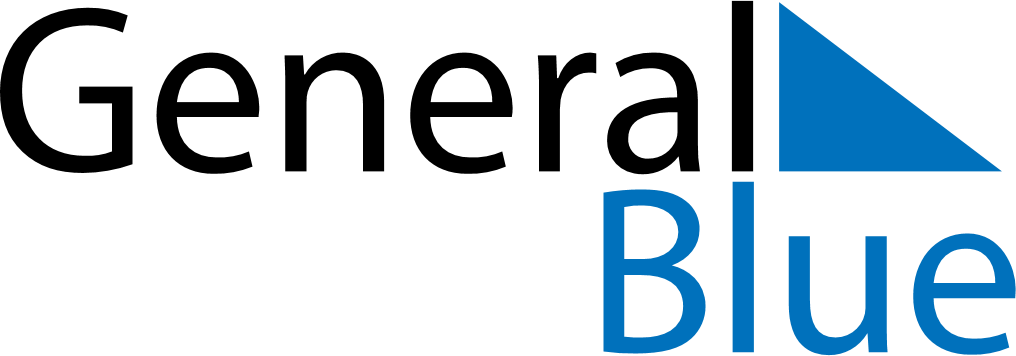 October 2022October 2022October 2022GuyanaGuyanaMONTUEWEDTHUFRISATSUN123456789Youman Nabi101112131415161718192021222324252627282930Deepavali31